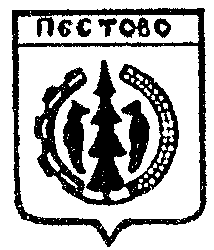 КОНТРОЛЬНО-СЧЕТНАЯ  ПАЛАТАПестовского муниципального районаул. Советская, д.10, г. Пестово,                                                        тел.5-23-89Новгородская обл., Россия, 174510		  E-mail: Pestovo.schet-palata@yandex.ruЗАКЛЮЧЕНИЕ на годовой отчет об исполнении бюджета Пестовского муниципального района за 2022 год Заключение на годовой отчет об исполнении бюджета Пестовского муниципального района подготовлено в соответствии с Бюджетным кодексом РФ, c решениями Думы Пестовского муниципального района от 24.11.2015 № 16 «Положение о бюджетном процессе в Пестовском муниципальном районе», от 20.03.2012 № 137 «О Контрольно-счетной палате Пестовского муниципального района», на основании данных годового отчета об исполнении бюджета муниципального района и проверки бюджетной отчетности главных администраторов бюджетных средств.Общие положенияГодовой отчет об исполнении бюджета Пестовского муниципального района предоставлен комитетом финансов Администрации муниципального района в Контрольно - счетную палату 31.03.2023 года. Состав годового отчета об исполнении бюджета района соответствует требованиям Инструкции о порядке составления и представления годовой, квартальной и месячной бюджетной отчетности об исполнении бюджетов бюджетной системы Российской Федерации, утвержденной приказом Минфина России от 28.12.2010 № 191н.Проверка Отчета осуществлена на основании статьи  264.4 БК РФ, статьи 38.8 Устава Пестовского района, статьи 8 Положения о Контрольно-счетной палате Пестовского муниципального района, плана работы Контрольно-счетной палаты Пестовского муниципального района на 2023 год. Предмет внешней проверки:Отчет об исполнении бюджета Пестовского муниципального района за 2022 год; Бюджетная отчетность главных администраторов бюджетных средств.Объекты внешней проверки:Комитет финансов Администрации Пестовского муниципального района, как орган организующий исполнение бюджета района;Главные администраторы бюджетных средств.Цели и задачи проверки:Оценка степени полноты и соответствия представленного Отчета требованиям пункта 3 статьи 264.1 БК РФ, порядка составления, заполнения и представления годовой бюджетной отчетности, утвержденного приказом Минфина РФ от 28.12.2010 № 191н «Об утверждении Инструкции о порядке составления и представления годовой, квартальной и месячной отчетности об исполнении бюджетов бюджетной системы Российской Федерации».Оценка достоверности и соответствия плановых показателей Отчета показателям решения Думы Пестовского муниципального района от 27.12.2022 № 186 «О бюджете Пестовского муниципального района на 2022 год и на плановый период 2023 и 2024 годов» в последней редакции.Сопоставимость показателей Отчета с показателями отчетности главных администраторов средств бюджета, установление нарушений при исполнении бюджета или их отсутствие;Оценка полноты исполнения бюджета по объему и структуре доходов, расходных обязательств бюджета, определение уровня достижения установленных результатов;Наличие случаев нарушения бюджетного законодательства в ходе исполнения бюджета, анализ выявленных отклонений и нарушений и внесение предложений по их устранению.Раздел 1.Результаты внешней проверки отчета об исполнении бюджета Состав бюджетной отчетности об исполнении бюджета определен статьей 264.1 Бюджетного кодекса Российской Федерации и включает в себя:отчет об исполнении бюджета баланс исполнения бюджета отчет о финансовых результатах деятельности,отчет о движении денежных средств пояснительную записку. Бюджетная отчетность финансового органа Пестовского муниципального района за 2022 год была сформирована и представлена в Контрольно-счетную палату Пестовского муниципального района в срок, предусмотренный статьей 264.4 Бюджетного кодекса Российской Федерации. Отчетность представлена на бумажном носителе.Объем бюджетной отчетности за 2022 год для финансового органа предопределен пунктом 11.2 Инструкции о порядке составления и представления годовой, квартальной и месячной отчетности об исполнении бюджетов бюджетной системы Российской Федерации, утвержденной приказом Министерства финансов РФ от 28.12.2010 №191н (далее – Инструкция №191н). Бюджетная отчетность финансового органа Пестовского муниципального района за 2022 год сформирована и представлена в контрольно-счетную палату Пестовского муниципального района по формам в соответствии с данной Инструкцией. Результаты внешней проверки годовой бюджетной отчетности главных администраторов бюджетных средств за 2022 годПоложениями статьи 264.4 БК РФ устанавливается обязательность внешней проверки бюджетной отчетности главных администраторов бюджетных средств и подготовка заключения на годовой отчет об исполнении бюджета. Перечень главных администраторов доходов бюджета района, утвержден постановлением Администрации Пестовского муниципального района от 24.12.2021 № 1547 (с изменениями).Камеральной внешней проверке бюджетной отчетности за 2022 год были подвергнуты запрошенные отчеты 7 главных администраторов бюджетных средств. Документальная проверка проведена по 4 главным администраторам бюджетных средств.Данные, представленные в отчете об исполнении бюджета за 2022 год, согласуются с данными, отраженными в годовой отчетности ГАБС. Оценка достоверности бюджетной отчетности во всех существенных отношениях производилась на выборочной основе и свидетельствует о том, что бюджетная отчётность, представленная к проверке, является достоверной. По результатам внешней проверки составлены 7 заключений, которые были направлены главным администраторам бюджетных средств на ознакомление, заключения согласованы и подписаны руководителями и главными бухгалтерами ГАБС. В ходе проверки были выявлены незначительные замечания, которые не оказали влияния на достоверность данных годового отчета об исполнении местного бюджета.Раздел 2.Общая характеристика исполнения бюджета Решением о бюджете на 2022 год утверждены доходы в сумме 549389,2  тыс. рублей, расходы в сумме 560444,8 тыс. рублей.За отчетный период в вышеуказанное решение 12 раз вносились изменения, в результате которых 12 раз уточнялись параметры бюджета, в результате:объем доходов увеличился на 237831,7 тыс. рублей (43,3%) и составил 787220,9 тыс. рублей;объем расходов увеличился на 245801,3 тыс. рублей (43,9%) и составил 806246,1 тыс. рублей;решением о бюджете в последней редакции утвержден дефицит в объеме      19025,2 тыс. рублей. По итогам исполнения бюджета за 2022 год получено доходов 806461,4 тыс. рублей, кассовые расходы составили 791268,5 тыс. рублей,превышение доходов над расходами (профицит) составил 15192,9 тыс. рублей.Сравнительный анализ показателей первоначально утвержденного бюджета, уточненного бюджета в последней редакции, показателей Отчета за 2022 год представлен в таблице: Таблица №1, тыс. рублейТаким образом, бюджет района за 2022 год согласно представленному Отчету исполнен по доходам на 102,4%, по расходам на 98,1%. 2.1. Формирование и исполнение доходной части бюджета За 2022 год первоначальный объем бюджета менялся в разрезе доходов следующим образом:  налоговые доходы увеличились на 27500,0 тыс. рублей или на 12,6 %;неналоговые доходы выросли на 6204,8 тыс. рублей или на 71,3%;безвозмездные поступления увеличились на 204126,9 тыс. рублей или на      63,2%.Анализ плановых показателей первоначально утвержденного бюджета, уточненного бюджета и Отчета за 2022 год в разрезе доходов представлен в таблице:                                                                                                                                                                                      Таблица № 2,тыс. рублейУточнение объема доходов бюджета в 2022 году было проведено за счет налога на доходы физических лиц (+13500,0 тыс. рублей), налога, взимаемого в связи с применением упрощенной системы (+14300,0 тыс. рублей), патентов (-300,0 тыс. рублей), доходов от продажи имущества (+5749,8 тыс. рублей), прочих неналоговых доходов (+455,0 тыс. рублей), субсидий (+126097,5 тыс. рублей), субвенций (+32168,4 тыс. рублей), дотаций (+9648,0 тыс. рублей), иных межбюджетных трансфертов (+36482,1 тыс. рублей), возврата субсидий прошлых лет (-269,1 тыс. рублей). По итогам исполнения бюджета за 2022 год получено доходов в сумме 806461,4 тыс. рублей, плановое задание, утвержденное решением Думы Пестовского муниципального района № 186, исполнено на 102,4%. В сравнении с 2021 годом в 2022 году доходов в бюджет района поступило больше на 227991,7 тыс. рублей или на 39,4 %. Исполнение доходной части бюджета за 2022 год характеризуется следующими показателями:                                                      Таблица № 3,тыс.рублейПо итогам исполнения бюджета за 2022 год в разрезе доходных источников получено:– налоговых доходов 266189,4 тыс. рублей при плане 245435,2 тыс. рублей, что составило 108,4% (получено сверх плана 20754,2 тыс. руб.);– неналоговых доходов 14883,0 тыс. рублей при плане 14905,7 тыс. рублей, или 99,8% к плану (недополучено 22,7 тыс. руб.);– безвозмездные поступления 525389,0 тыс. рублей при плане 526880,0 тыс. рублей, что составило 99,7% к плану (ниже плана на 1491,0 тыс. руб.).Таким образом, из вышеприведенных данных следует, что план по доходам бюджета в 2022 году исполнен за счет выполнения плана по собственным доходам (налоговым доходам).Исполнение плана в разрезе видов доходных источников приведено в таблице:                                                                                                                                                                                                                                                                                                                                                                                                                                                   Таблица № 4,тыс.рублейПлан перевыполнен по налогу на доходы физических лиц, по акцизам, налогу, взимаемому в связи с применением упрощенной системы, по государственной пошлине и сборам, по поступлениям от патентов, доходам от продажи имущества и прочим неналоговым доходам. Недостигнут показатель, заложенный при расчете доходных источников по единому налогу на вмененный доход, доходам от использования имущества, штрафам и возмещению ущерба, по платежам за пользование природными ресурсами, по безвозмездным поступлениям. В сравнении с уровнем 2021 года объём доходов районного бюджета в 2022 году увеличился на 39,4%. В структуре доходных источников уменьшилась доля налоговых доходов (с 39,3% до 33,0%) и доля неналоговых доходов (с 2,5% до 1,9%) при увеличении доли безвозмездных поступлений (c 58,2% до 65,1%).Основную долю (94,7%) в собственных доходах (налоговые и неналоговые доходы) районного бюджета в 2022 году занимают налоговые доходы, которые исполнены в сумме 266189,4 тыс. рублей или 108,4% от утверждённого плана. При этом их поступление в сравнении с 2021 годом увеличилось на 16,9% или на 38567,0 тыс. рублей.Сумма поступлений в районный бюджет основного источника налоговых доходов - налога на доходы физических лиц (далее - НДФЛ) за 2022 год составила 192997,6 тыс. рублей (107,6% от плановых назначений), что на 7,8% выше уровня 2021 года.Доходы от уплаты акцизов на дизельное топливо поступили в сумме 3173,1 тыс. рублей или 115,4% от плановых назначений, что на 18,0% выше уровня 2021 года.Налог, взимаемый в связи с применением упрощенной системы налогообложения, поступил в сумме 62919,5 тыс. рублей или 109,8% от плановых назначений, что на 68,4% выше уровня 2021 года.Налог, взимаемый в связи с применением патентной системой налогообложения, поступил в сумме 4210,7 тыс. рублей или 123,4% от плановых назначений и выше уровня 2021 года на 20,0%.Также в 2022 году в районный бюджет поступила государственная пошлина и сборы в размере 2901,2 тыс. рублей (112,3% от плановых назначений), что на 21,2% ниже уровня 2021 года.Поступление неналоговых доходов в районный бюджет в 2022 году составило 14883,0 тыс. рублей или 99,8% от плана, что на 5,9% выше уровня 2021 года. Доходы от использования муниципального имущества поступили в бюджет района в 2022 году в сумме 5394,4 тыс. рублей или 98,8% от плановых назначений. По сравнению с 2021 годом произошло снижение поступлений по данному виду доходов на 26,2% или на 1915,1 тыс. рублей.Величина доходов от продажи материальных и нематериальных активов в 2022 году составила 7068,6 тыс. рублей или 104,9% от плана. В сравнении с 2021 годом данный показатель увеличился в 2,1 раза.Штрафы в бюджет муниципального района за 2022 год поступили в сумме 722,9 тыс. рублей, что составляет 67,7% плана.Безвозмездные поступления в 2022 году сложились в сумме 525389,0 тыс. рублей или 99,7% от плана. Из них:- дотация бюджетам муниципальных образований в сумме 10261,9 тыс. рублей – 100,0% от плана;- субсидии в сумме 213437,2 тыс. рублей – 100,0% от плана;- субвенции в сумме 256408,4 тыс. рублей – 99,6% от плана;- иные (прочие) межбюджетные трансферты в сумме 45550,6 тыс. рублей – 98,9% от плана;-возврат  поступлений прошлых лет, имеющих целевое назначение- 269,1 тыс. рублей (100,0% от плана).Следует отметить увеличение объема безвозмездных поступлений в 2022 году по сравнению с 2021годом на 188600,2 тыс. рублей. Безвозмездные поступления от других бюджетов бюджетной системы РФ составляют 65,1% доходной части бюджета.2.2. Расходы бюджетаРешением о бюджете объем бюджета по расходам на 2022 год первоначально утвержден в сумме 560444,8 тыс. рублей. В процессе исполнения бюджета в плановый объем расходов в течение года вносились изменения, и уточненные бюджетные назначения по расходам на 2022 год составили 806246,1 тыс. рублей.Фактическое исполнение бюджета района в 2022 году по расходам составило 791268,5 тыс. рублей или 98,1% от уточненного бюджета и 141,2 % от утвержденного первоначально. В абсолютных величинах фактический уровень расходов в 2022 году ниже уточненных бюджетных назначений на 14977,6 тыс. рублей.Анализ исполнения расходов в разрезе функциональной классификации на 01 января 2023 года показывает, что наибольший удельный вес в структуре расходов за 2022 год занимают расходы: на образование –                                        54,3%  (429915,5 тыс. рублей);на физическую культуру и спорт -           11,7% (92738,6 тыс. рублей);на культуру и кинематографию-               9,4% (74711,9 тыс. рублей);общегосударственные вопросы-               7,8% (61332,2 тыс. рублей);межбюджетные трансферты бюджетам субъектов РФ и муниципальных образований – 4,4% (34503,1 тыс. рублей);на социальную политику –                              3,8% (30196,0 тыс. рублей);охрана окружающей среды-                            3,8% (29729,0 тыс. рублей)        национальная экономика -                               2,7% (21458,5 тыс. рублей);на жилищно-коммунальное хозяйство –        1,6% (12605,2 тыс. рублей).       Наименьший удельный вес составляют расходы по разделам: «Национальная безопасность и правоохранительная деятельность» - 0,3% (2340,3 тыс. рублей); «Национальная оборона» – 0,1% (700,0 тыс. рублей), «Обслуживание государственного и муниципального долга» – 0,1% (1038,2 тыс. рублей).       Анализ функциональной структуры расходов за 2021 год представлен следующими данными:                                                                                                                                                                                     Таблица № 5,тыс. рублей Из вышеприведенных данных следует отметить низкое исполнение годовых назначений, в сравнении со сложившимся средним уровнем освоения расходов бюджета в размере 98,1%, по разделам: «Обслуживание государственного и муниципального долга» (97,5%), «Социальная политика» (96,7%), «Культура и кинематография» (94,6%), «Жилищно-коммунальное хозяйство» (92,7%), «Национальная безопасность и правоохранительная деятельность» (90,8%), «Охрана окружающей среды»(90,5%), «Национальная экономика» (86,7%). Анализ исполнения расходов по данным отраслям приведен в соответствующих разделах настоящего заключения.Исполнение расходов бюджета района по функциональной классификации характеризуется следующим образом:1.Расходы на общегосударственные вопросы, национальную безопасность и правоохранительную деятельностьУточненные бюджетные назначения Пестовского муниципального района на 2022 год по расходам на общегосударственные вопросы, национальную безопасность и правоохранительную деятельность составили 64814,5 тыс. рублей, кассовые расходы произведены в размере 64372,5 тыс. рублей или 99,3 % к уточненным бюджетным назначениям.       Уровень исполнения бюджетных назначений по всем трем разделам (99,3%) выше среднего уровня освоения средств (98,1%).               2.Расходы на национальную экономику, жилищно-коммунальное хозяйствоУточненные бюджетные назначения района на 2022 год по расходам на национальную экономику, жилищно-коммунальное хозяйство составили 38340,3 тыс. рублей, кассовые расходы произведены в размере 34063,7 тыс. рублей или 88,8% от суммы уточненных бюджетных назначений. Низкий процент освоения средств сложился по разделу 0400 «Национальная экономика» - 86,7% от суммы уточненных бюджетных назначений.     3.Расходы на социальную сферуУточненный план бюджета района на 2022 год по расходам на социальную сферу составил 634686,2 тыс. рублей, кассовые расходы произведены в размере 627562,0 тыс. рублей или 98,9% к уточненному плану.Бюджетные назначения по разделу 0700 «Образование» освоены в объеме – 99,6%, что выше среднего уровня освоения средств на 1,5%, по разделу 1100 «Физическая культура и спорт» уровень освоения на 1,9% выше среднего и составляет 100,0%.Освоение бюджетных назначений по разделу 1000 «Социальная политика» составило 96,7%, по разделу 0800 «Культура, кинематография» - 94,6%, что ниже среднего уровня освоения на 1,4% и 3,5% соответственно.2.3. Дефицит бюджета и источники его покрытияВ соответствии с решением Думы Пестовского муниципального района от 23.12.2021 № 93 бюджет района утвержден с дефицитом 11055,6 тыс. рублей. Последующими решениями (в течение 2022 года) вносились изменения в бюджет, утверждающие объем дефицита. В решении Думы Пестовского муниципального района от 27.12.2022 №186 его размер составил 19025,2 тыс. рублей. Исполнен бюджет в 2022 году с профицитом в размере 15192,9 тыс. рублей.2.4. Анализ состояния дебиторской и кредиторской задолженностиСогласно предоставленным данным (форма 0503169 «Сведения по дебиторской и кредиторской задолженности») по состоянию на 01.01.2023 года имеется дебиторская задолженность в общей сумме 27918,3 тыс. рублей, объём которой по сравнению с объёмом на 01.01.2022 года увеличился на 11926,3 тыс. рублей или на 74,6%.  Просроченная дебиторская задолженность составляет 8057,9 тыс. рублей.Объем кредиторской задолженности по состоянию на 01.01.2023 года по сравнению с аналогичным периодом прошлого года увеличился на 5257,6 тыс. рублей (2,1 раза) и составляет 10140,1 тыс. рублей, просроченной задолженности нет.Дебиторская задолженность Исходя из анализа дебиторской задолженности в разрезе счетов, следует отметить, что наибольшая дебиторская задолженность сложилась:- по коду счета 120641000 - расчеты с автономными учреждениями по авансам, предоставленным за счет целевой субсидии в сумме 11671,5 тыс. рублей;- по коду счета 120553000 - задолженность автономных и бюджетных учреждений по возврату неиспользованных остатков субсидий на иные цели в сумме 7290,5 тыс. рублей.Кредиторская задолженность  Анализируя кредиторскую задолженность бюджета района, следует отметить ее значительный рост в 2,1 раза, за счет увеличения остатков межбюджетных трансфертов, подлежащих возврату в областной бюджет по коду счета 130305000. В пояснительной записке раскрыта подробная информация о кредиторской задолженности. На 01.01.2023 года просроченной кредиторской задолженности нет. Предоставление и погашение бюджетных кредитов и обязательств по государственным гарантиям, государственный долгИнформация о долговых обязательствах Пестовского муниципального района, составляющих муниципальный долг Пестовского муниципального района, по видам этих обязательств в соответствии с требованиями статьи 100 Бюджетного кодекса РФ внесена в муниципальную долговую книгу. Муниципальная долговая книга ведется в соответствии с Порядком ведения муниципальной долговой книги Пестовского районного муниципального образования, утвержденным Постановлением Администрации Пестовского района от 06.12.2010 №1178.В соответствии с предоставленной информацией раздела 2 формы 0503172 сумма государственного (муниципального долга) на 01.01.2023 года составляет 68186,0 тыс. рублей, что ниже уровня прошлого года на 0,2 тыс. рублей или на 0,2%. В состав муниципального долга входит долг по бюджетным кредитам в объеме 68186,0 тыс. рублей или 100% от общей суммы муниципального долга. Долг по банковским кредитам на 01.01.2023 года отсутствует. Сумма муниципального долга по состоянию на 01.01.2023 года не превышает предельный объем муниципального долга, установленный Решением Думы Пестовского муниципального района от 23.12.2021 № 93 «О бюджете Пестовского муниципального района на 2022 год и на плановый период 2023 и 2024 годов» (с изменениями) в объеме 68186,0 тыс. рублей.Доля расходов на обслуживание муниципального долга не превысила 15-ти процентный размер объема расходов местного бюджета, за исключением объема расходов, которые осуществляются за счет субвенций, предоставляемых из бюджетов бюджетной системы Российской Федерации, установленный статьей 111 Бюджетного кодекса Российской Федерации и составила 0,2% (1038,2 тыс. рублей).Вывод:Представленный для внешней проверки отчёт об исполнении бюджета Пестовского муниципального района за 2022 год соответствует требованиям законодательства Российской Федерации, применимого в части подготовки годового бухгалтерского отчёта и отчёта об исполнении бюджета муниципального образования. По результатам проведенной проверки отчета об исполнении бюджета Пестовского муниципального района за 2022 год Контрольно-счетная палата подтверждает достоверность отчета об исполнении бюджета района, представленного в форме Проекта, и считает целесообразным предложить:Думе Пестовского муниципального района:1.Утвердить отчет об исполнении бюджета Пестовского муниципального района за 2022 год.Аудитор Контрольно-счетной палаты                                                            Е. Г. РыцареваПоказатели бюджетаПлановые показателиПлановые показателиПлановые показателиПлановые показателиПлановые показателиФактическое исполнено(ф.0503117)Процент исполненияПроцент исполненияПоказатели бюджетапервоначально утвержденный бюджет (РД № 93)уточненный бюджет(РД  №186) уточненный план(ф. 0503117) отклонение первоначального бюджета от уточненногобюджетаотклонение первоначального бюджета от уточненногобюджетаФактическое исполнено(ф.0503117)к уточненному бюджетук уточненному плануПоказатели бюджетапервоначально утвержденный бюджет (РД № 93)уточненный бюджет(РД  №186) уточненный план(ф. 0503117) тыс. руб.%Фактическое исполнено(ф.0503117)к уточненному бюджетук уточненному планудоходы549389,2787220,9787220,9+237831,7+43,3806461,4102,4102,4расходы560444,8806246,1806246,1+245801,3+43,9791268,598,198,1Дефицит (-) профицит                                                       -11055,6-19025,2-19025,2+7969,6+72,115192,9--Наименование доходовПервоначальный бюджет(РД № 93)Уточненный бюджет(РД №186)Отчетуточненный бюджетФактически поступилоф. 0503117ОтклоненияОтклоненияНаименование доходовПервоначальный бюджет(РД № 93)Уточненный бюджет(РД №186)Отчетуточненный бюджетФактически поступилоф. 0503117Уточненного бюджета от первонач.(гр.3-гр.2)Факт пост. к Отчету(гр.5-гр.4)1234567Всего доходов549389,2787220,9787220,9806461,4+237831,7+19240,5 Налоговые доходы, в т.ч.217935,2245435,2245435,2266189,4+27500,0+20754,2- налог на доходы физических лиц165849,6179349,6179349,6192997,6+13500,0+13648,0-акцизы по подакцизным товарам2749,82749,82749,83173,10,0+423,3- налог, взимаемый в связи с применением упрощенной системы43020,657320,657320,662919,5+14300,0+5598,9-ЕНВД, Единый с/х налог18,218,218,2-12,70,0-30,9-государственная пошлина, сборы2584,02584,02584,02901,20,0+317,2патенты3713,03413,03413,04210,7-300,0+797,7Неналоговые доходы, в т.ч.8700,914905,714905,714883,0+6204,8-22,7- доходы от использования имущества, находящегося в муниципальной собственности 5462,45462,45462,45394,40,0-68,0-доходы от продажи имущества990,06739,86739,87068,6+5749,8+328,8-платежи при пользовании природными ресурсами80,380,380,351,60,0-28,7-штрафы, санкции, возмещение ущерба, администр. платежи1068,21068,21068,2722,90,0-345,3- прочие неналоговые доходы1100,01555,01555,01629,2+455,0+74,2-доходы от оказания платных услуг-0,00,016,30,0+16,3Безвозмездные поступления  322753,1526880,0526880,0525389,0+204126,9-1491,0- субсидии 87339,7213437,2213437,2213437,2+126097,50,0- дотации на выравн. уровня бюджетной обеспеченности613,910261,910261,910261,9+9648,00,0- субвенции225245,4257413,8257413,8256408,4+32168,4-1005,4-иные межбюджетные трансферты9554,146036,246036,245550,6+36482,1-485,6- возврат остатков субсидий, субвенций и иных межбюджетных трансфертов прошлых лет--269,1-269,1-269,1-269,10,0Виды доходовИсполнение2021 год                2022 год               2022 год               2022 годCтруктура,%Исполнение,%Исполнение,%Виды доходовИсполнение2021 год УточненныйпланУточненныйпланИсполнениеCтруктура,%К плануК 2021 годуВиды доходовИсполнение2021 год Cтруктура,%К плануК 2021 годуНалоговые доходы227622,4245435,2266189,4266189,433,0108,4116,9Неналоговые доходы14058,514905,714883,014883,01,999,8105,9Итого налоговых и неналоговых доходов241680,9260340,9281072,4281072,434,9108,0116,3Безвозмездные поступления336788,8526880,0525389,0525389,065,199,7156,0Всего доходов578469,7787220,9806461,4806461,4100,0102,4139,4Наименование доходовОтчетПоступило% исполненияВсего доходов787220,9806461,4102,4 Налоговые доходы, в т.ч.245435,2266189,4108,4- налог на доходы физических лиц179349,6192997,6107,6- акцизы по подакцизным товарам2749,83173,1115,4- налог, взимаемый в связи с применением упрощенной системы57320,662919,5109,8-ЕНВД, Единый с/х налог18,2-12,7-69,8-государственная пошлина, сборы2584,02901,2112,3- патенты3413,04210,7123,4Неналоговые доходы, в т.ч.14905,714883,099,8- доходы от использования имущества, находящегося в муниципальной собственности 5462,45394,498,8-доходы от продажи имущества6739,87068,6104,9-платежи при пользовании природными ресурсами80,351,664,2-штрафы, санкции, возмещение ущерба, административн. платежи1068,2722,967,7-прочие неналоговые доходы1555,01629,2104,8-доходы от оказания платных услуг0,016,30,0Безвозмездные поступления 526880,0525389,099,7Наименование показателяУтвержденный бюджет на 2022 год Уточненный бюджет на 2022 год Исполнено расходов за 2022 годИсполнено расходов за 2022 годИсполнено расходов за 2022 годНаименование показателяУтвержденный бюджет на 2022 год Уточненный бюджет на 2022 год сумма% исполнения% исполненияНаименование показателяУтвержденный бюджет на 2022 год Уточненный бюджет на 2022 год суммаутвержденного бюджетауточненного бюджетаРасходы бюджета ИТОГО:560444,8806246,1791268,5141,298,1Общегосударственные вопросы (раздел 0100)50111,461536,261332,2122,499,7Национальная оборона (раздел 0200)665,9700,0700,0105,1100,0Национальная безопасность и правоохранительная деятельность (раздел 0300)2118,22578,32340,3110,590,8Национальная экономика                    (раздел 0400)18059,824749,321458,5118,886,7Жилищно-коммунальное хозяйство (раздел 0500)8443,913591,012605,2149,392,7Охрана окружающей среды (раздел 0600)25000,032837,029729,0118,990,5Образование (раздел 0700)296971,7431710,0429915,5144,899,6Культура, кинематография, средства массовой информации (раздел 0800)58032,979000,274711,9128,794,6Социальная политика (раздел 1000)31144,031235,930196,097,096,7Физическая культура и спорт (раздел 1100)42282,492740,192738,6219,3100,0Обслуживание государственного и муниципального долга (раздел 1300)3790,01065,01038,227,497,5Межбюджетные трансферты (раздел 1400)23824,634503,134503,1144,8100,0